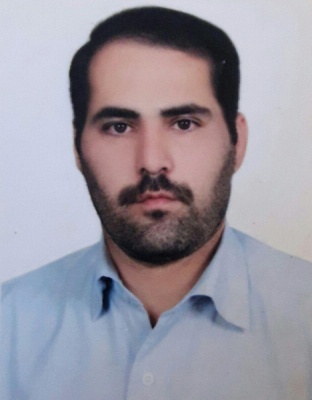 نام و نام خانوادگی: رسول خانه آبادسمت: کارشناس تخلفات اداری کارکنان قراردادیمدرک تحصیلی: لیسانس مدیریتشرح وظایف  انجام کلیه مکاتبات مربوط به آراء دیوان عدالت اداریانجام کلیه مکاتبات مربوط به تخلفات اداری کارکنان رسمی ، پیمانی و تبصره 3 ماده 2بررسی و پیگیری آراء دیوان عدالت اداری و هیأت تخلفات اداری تا نتیجه کامل اجرای آراء دیوان عدالت اداری یا هیأت تخلفات اداری